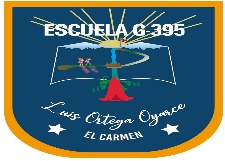  ACTIVIDADES PARA EL HOGARACTIVIDAD En una hoja de block realizar un dibujo o trabajo (tema libre) aplicando técnica en tempera, en el trabajo solo debe ser realizado aplicando colores cálidos y posteriormente en otra hoja de block realizar un segundo dibujo o trabajo aplicando solo colores fríos.Pueden ser objetos ,paisajes, retratos entre otros.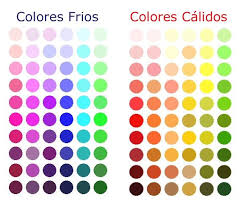 Asignatura Artes visualesCurso y Letra1°,3° y 4° básico Fecha  Control ProfesorGabriel Páez SáezGabriel Páez SáezGabriel Páez SáezAlumno (a)Objetivo:Aplicar y combinar elementos del lenguaje visual (incluidos los de niveles anteriores) en trabajos de arte y diseño con diferentes propósitos expresivos y creativos: colores cálidos y fríos; formas (abiertas y cerradas); luz y sombraAplicar y combinar elementos del lenguaje visual (incluidos los de niveles anteriores) en trabajos de arte y diseño con diferentes propósitos expresivos y creativos: colores cálidos y fríos; formas (abiertas y cerradas); luz y sombraAplicar y combinar elementos del lenguaje visual (incluidos los de niveles anteriores) en trabajos de arte y diseño con diferentes propósitos expresivos y creativos: colores cálidos y fríos; formas (abiertas y cerradas); luz y sombra